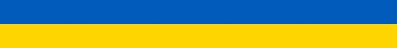 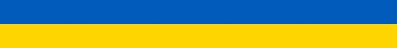 Zgłaszanie ofert pracy dla obywateli UkrainyDrodzy pracodawcy, jeśli możecie zaoferować pracę obywatelom Ukrainy przybywającym do Naszego kraju zgłoście się do Nas lub prześlijcie formularz zgłoszenia wolnego miejsca pracy!


Naszym celem jest stworzenie bazy ofert pracy dla obywateli Ukrainy, którzy będą przybywać do powiatu wąbrzeskiego. O zgłoszonych wolnych miejscach pracy będziemy informować cudzoziemców wyrażających chęć podjęcia pracy.


Zgłoszenia oferty pracy można dokonać poprzez wypełnienie i przesłanie krótkiego formularza, który znajduje się w załączniku z dopiskiem „Praca Ukraina" na adres email : brym@pup-wabrzezno.pl, telefonicznie: 566900405  lub osobiście w siedzibie urzędu: ul. Wolności 44, 87-200 Wąbrzeźno, pok. 10.


Pracodawca w ciągu 14 dni od zatrudnienia obywatela Ukrainy informuje elektronicznie Powiatowy Urząd Pracy  na portalu praca.gov.pl/zgłoszenie dotyczy wszystkich form zatrudnienia: praca stała, umowa zlecenie, prace subsydiowane.  Załącznik:Druk uproszczonej oferty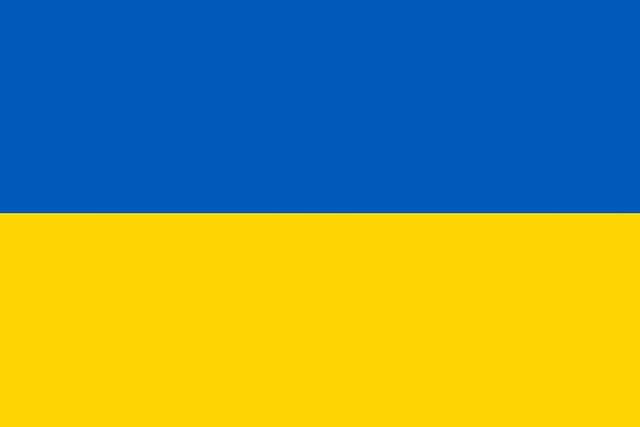 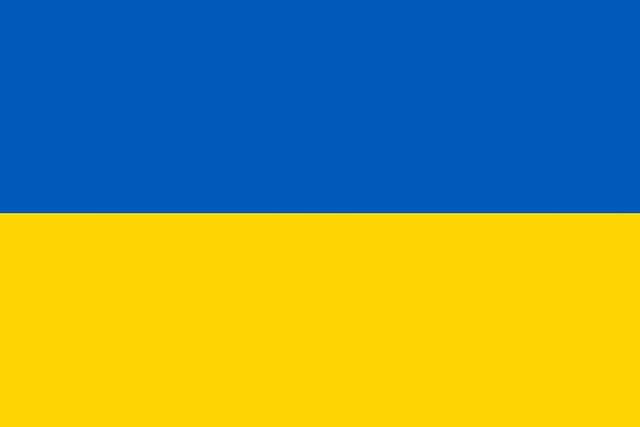 Wyrażam zgodę / nie wyrażam zgody* na upowszechnienie oferty pracy w formie zawierającej dane umożliwiające identyfikację pracodawcy.Wyrażam/nie wyrażam zgody na przetłumaczenie oferty na język Ukraiński                                                                                        …………………………………………………………………….					                     	podpis pracodawcy lub osoby upoważnionej                                      Wypełniony formularz prosimy wysłać z dopiskiem „Praca Ukraina” na adres: brym@pup-wabrzezno.plNazwa firmyNIPREGONPKDTelefon kontaktowyAdres e-mailStanowisko pracyKod zawoduMiejsce pracyLiczba wolnych miejsc pracyZakres czynności na stanowiskuRodzaj umowyWysokość proponowanego wynagrodzeniaData rozpoczęcia pracy/okres ważności ofertyCzy jest wymagana znajomość języka polskiego?Inne wymagania